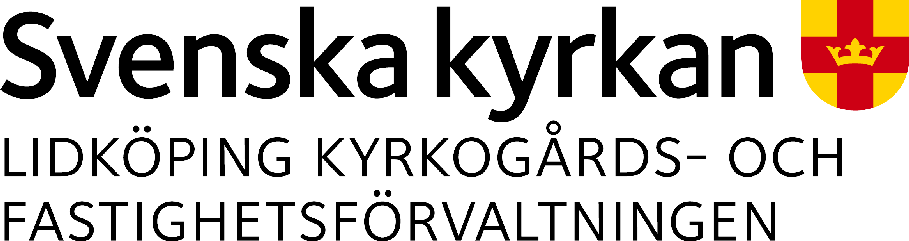 BESTÄLLNING AV BEGRAVNING AvlidenBeställare (den som ordnar med begravningen)Begravningsgudstjänst/Annan ceremoniMinnesstundGravsättning   Jordbegravning            Kremation             Akt med urna            Bårtäcke, nya     Bårtäcke, gamlaCeremonin avslutas:           I kyrka/kapell        Vid gravplatsenNamnNamnNamnPersonnummerAdressAdressPostnummer och ortPostnummer och ortAvliden, datumTillhörig Svenska kyrkan Ja              NejFolkbokföringsförsamlingFolkbokföringsförsamlingAnmärkningAnmärkningAnmärkningAnmärkningNamnNamnNamnAdressPostnummer och ortPostnummer och ortE-postTelefonnummerRelation till den avlidneKyrka/kapellDag och datumKlockanOfficiantMusikerMusikerSolistTacksägelseTacksägelseÖnskemål om musik mmÖnskemål om musik mmÖnskemål om musik mmI vilken ordning skall ceremonin vara Svenska kyrkans ordning          Borgerlig     Annan ordning, nämligen      I vilken ordning skall ceremonin vara Svenska kyrkans ordning          Borgerlig     Annan ordning, nämligen      I vilken ordning skall ceremonin vara Svenska kyrkans ordning          Borgerlig     Annan ordning, nämligen      PlatsDatumKlockanAnmärkning  Antal gäster, catering mmAnmärkning  Antal gäster, catering mmAnmärkning  Antal gäster, catering mmKyrkogård/BegravningsplatsKyrkogård/Begravningsplats Kista        Urna        Minneslund      Spridning Kista        Urna        Minneslund      SpridningKvarterGravnummerGravnummerÖnskemål om ny gravplats